Characteristics of Fertile Questions   					Name:_______________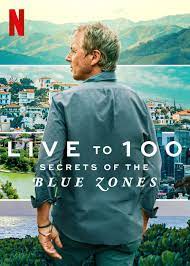 Step One: View “Live to 100: Secrets of the Blue Zones.” Trailer: https://youtu.be/it-8MIm29bI Step Two: Review types of fertile questions. Create one about “Secrets of the Blue Zones” for each type of fertile question and write it in the box below. An open question – a question that does not have one single answer but rather several different and possibly contradicting answers.Ex: "What aspects of the Blue Zone lifestyles do you find most intriguing or potentially beneficial for your own life?"Another ex) How are our lives enriched through a connection to nature?An undermining question – a question that undermines the basic assumptions and fixed beliefs of the learners; casts doubt on the “self-evident,” on “common sense”; uncovers basic conflicts lacking a simple solution; and requires thinking about the roots of things.Ex) "Why might some experts argue that the longevity seen in Blue Zones cannot be solely attributed to lifestyle and diet?"Ex) How do our attitudes toward nature influence the choices we make about how we treat it?A rich question – a question that requires grappling with rich content indispensable to understanding humanity and the world, that is impossible to answer without careful and lengthy research, and that tends to break up into sub questions.Ex) "How do cultural values and societal norms in Blue Zones contribute to their residents' overall health and longevity?"Ex) In what ways does the survival of all humanity depend on our personal relationship to nature?A connected question – a question relevant to the life of the learners, to the society in which they live, and to the discipline and subject within which it is asked.Ex) "Considering the dietary habits discussed in the Blue Zones, how might changes in global food systems support or hinder the adoption of these diets worldwide?"Another ex) What responsibilities do we, as individuals, have toward nature?A charged question – a question having an ethical dimension, a strong emotional and ethical charge able to motivate learning and inquiry.Ex)  "Is it ethical for affluent societies to promote and adopt Blue Zone lifestyles, potentially risking the commercialization and exploitation of these traditionally simple ways of living?"Another Ex) To what extent will the natural world adapt to its mistreatment by humans?A practical question – a question that can be developed into a research question; a question about which information is available to students or has practical applicationsEx) "What are some practical steps individuals can take to incorporate Blue Zone principles into their daily routine, despite living in a fast-paced, modern society?"Another Ex) How can experiences in nature teach people the importance of looking after it?